Тест «Человек и воздух»Перечислите виды техники оригами ……………………………………………………………………………………………………………………………………………………………………………………………………………………………………………………………………………………………………………………………………………………………………………………………………………………………………………………………………………………………………………………………………………………………………...Закончите предложение.Наука, занимающаяся разработкой конструкций на основе природных форм, называется   ………………………………………………………………….Выберите правильный ответ (отметьте его галочкой).Папье -маше – пластичная масса, полученная из:          размоченной бумаги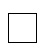           размоченного картона         размоченной глины         размоченных природных материаловВспомните и напишите, для чего используют вертолет в городе.   ……………………………………………………………………………………………………………………………………………………………………………………………………………………………………………………………………………………………………………………………………………………………………………………………………………………………………………………………………………………………………………………………………………………………………………...